Table of ContentsIntroduction	2Why guidelines on religious instruction?	2The difference between religious instruction, religious observance, and religious education	2The status of the guidelines	3The application of the guidelines	3Summary	41.	Use community consultation to inform the decision about whether or not to allow religious instruction	52.	Provide full and accurate information to students, families and whānau to help them make informed decisions	63.	Offer valid alternatives to religious instruction if religious instruction takes place when the school would usually be open for teaching	74.	Hold religious instruction on an opt-in basis	95.	Use volunteers who are not school staff members to lead religious instruction	106.	Provide secular school and student support services	117.	Ensure safety checks on volunteers have been completed	128.	Communicate the complaints procedure to families and whānau and use that complaints procedure to resolve issues	14Further Information	15The legislative framework	15Escalating complaints	17IntroductionWhy guidelines on religious instruction?The Ministry of Education (the Ministry) has developed these ‘Guidelines for religious instruction in state primary schools and intermediate schools, including ngā kura’ (the guidelines) to help:Boards of Trustees (Boards) understand what their legal obligations are when allowing religious instruction and how they can meet themchildren and their parents, caregivers, family and whānau understand what their rights are and what they should expect from their schools.Our education law requires that teaching in all state primary schools must be entirely of a secular character (non-religious) while the school is open.It also gives Boards a choice about whether or not to close the school to allow religious instruction to take place under certain conditions (see page 15 for more information). If a Board chooses to close their school to allow religious instruction to take place, they must also comply with New Zealand’s human rights laws. What this means in practice is that religious instruction must be done in a way that does not discriminate against anyone on the basis of their religious or non-religious beliefs.A student may only attend or take part in religious instruction if a parent or caregiver has confirmed in writing to the principal that the student may do so.  The guidelines provide practical advice for Boards on how to enable the closure of schools for the allowance of religious instruction programmes, while doing so in a way that keeps the rights of diverse students, and their families and whānau, at the centre of their decision making to reduce the possibility of discrimination.The difference between religious instruction, religious observance, and religious education These guidelines are focused on religious instruction, not religious observance or religious educationReligious instruction is the teaching or endorsing of a particular faith. It is the non-neutral, partisan teaching of religion which supports or encourages student belief in the religion being taught. Religious instruction is not part of the New Zealand Curriculum or Te Marautanga o Aotearoa.Religious observances are ceremonial or devotional acts of religion, such as prayers, the singing of hymns, or religious readings. Religious observances are not part of the New Zealand Curriculum or Te Marautanga o Aotearoa, and are not covered in these guidelines. Religious education / Religious studies is the neutral teaching and presentation of information about religion, sometimes in the context of studying customary and cultural practices in curriculum subjects, such as the social sciences learning area of the New Zealand Curriculum or within Te Marautanga o Aotearoa Tikanga-ā-Iwi.The status of the guidelinesA Board does not have to allow religious instruction and observances. If the Board chooses not to, there are no legal obligations to comply with. If it does choose to allow religious instruction or observances, the Board must meet all their legal obligations under the legal framework.The guidelines provide Boards with support to develop best practice policies and processes about how to allow religious instruction, including during the decision-making process. These guidelines are not regulatory instruments and are not enforceable. Boards can choose whether or not to use the guidelines. The application of the guidelines These guidelines apply to Boards of state primary schools and intermediate schools including kura and other designated character schools. The guidelines apply to activities run on a school’s premises, as well as school activities based offsite (such as school camps).  The guidelines do not apply in the same way to state secondary schools, state integrated schools, or private schools. However, these schools are bound by the New Zealand Bill of Rights Act 1990 and the Human Rights Act 1993 in the same way as other schools. The Boards of these schools should therefore find these guidelines useful when deciding whether, or how, to allow religious instruction. State integrated schools will also need to meet their obligations under the Education and Training Act 2020.The guidelines do not apply in the same way to religious observances. Guidelines on religious instruction in state primary and intermediate schoolsSummary Boards of state primary and intermediate schools should, when making decisions about whether and how to allow religious instruction, always keep the protection of the wellbeing and rights of diverse students and their family and whānau at the centre of decision-making.Boards have the discretion to close to allow religious instruction programmes under certain conditions. This means that while some Boards may not close their school to allow religious instruction programmes, others may choose to because it reflects what their community wants.The kind of religious instruction, and content of religious instruction programmes allowed may vary greatly between schools.These guidelines are intended to be used by Boards to develop policies and practices that address each of these scenarios.The Ministry recommends that Boards of Trustees:Use community consultation to inform the decision about whether or not to allow religious instructionProvide full and accurate information to students, families and whānau to help them make informed decisionsOffer valid alternatives to religious instruction if religious instruction takes place when the school would usually be open for teachingHold religious instruction on an opt-in basis meaning the principal must require a signed confirmation in writing from a parent or caregiver before allowing a student to attend.  Use volunteers who are not teaching staff to lead religious instruction Provide secular school and student support servicesEnsure safety checks on volunteers have been completedCommunicate the complaints procedure to families and whānau and use that complaints procedure to resolve issues Use community consultation to inform the decision about whether or not to allow religious instruction There can be diverse religious beliefs held across a community and within a school. When making decisions about whether to allow religious instruction, Boards should ensure that the views of all members of the school community are given fair consideration, to uphold the rights of students and their parents, caregivers, families and whānau. The Ministry recommends school Boards:seek community input in the most appropriate way for that community (for example an online survey with options to submit anonymously or as a group) about whether to allow religious instruction and, if so, then how it should be allowed ensure that parents and whānau are made fully aware during the consultation process of the nature and content of any proposed programmes (see recommendation 2) and the non-religious alternative that will be offered (see recommendation 3) if the religious instruction takes place when the school would usually be open for teachinghave a public, transparent and open decision-making process, and make the findings from consultation available to the school community consult at least every three years, or when there has been a noticeable change in the needs of the community, or if there is a proposed change to the religious instruction allowed (including for one-off religious instruction, such as at a school camp).In addition to the above recommendations, Boards should consider how they collect and compare information from groups who wish to provide religious instruction in their schools. This is so the Board is capturing accurate and consistent information from providers, and is able to demonstrate to the community a neutral, transparent selection process.Provide full and accurate information to students, families and whānau to help them make informed decisionsInformation provided to students, their parents, caregivers and whānau, should inform them of the nature and content of any religious instruction programme(s) and the education alternative(s). This will ensure that students, families and whānau are made fully aware of what students will be learning while in each of the programmes. Information should be provided during consultation (see recommendation 1), and on a regular basis after consultation. This includes instances where there may be one-off religious instruction, for example a school camp.The Ministry recommends that students, their parents, caregivers and whānau are provided with clearly communicated written advice:that any religious instruction programme endorses a particular faith or is given from a faith-based perspective and will use or reference religious documents, such as the bible and therefore is not part of the New Zealand Curriculum or Te Marautanga o Aotearoaon the nature of content being taught in any religious instruction and alternative programmesthat attendance at any religious instruction programme is not compulsory and may only occur with written parental permission on who will be taking each of the programmes and the time and place that the programmes will be held. Offer valid alternatives to religious instruction if religious instruction takes place when the school would usually be open for teachingIf religious instruction occurs when a school would usually be open for teachingIf a Board chooses to close to allow religious instruction during a time that the school would usually be open for teaching, students whose parents have not confirmed their attendance  in the religious instruction programme should be provided with a well-planned, valid alternative. This is important in order to ensure that students are not treated in a discriminatory manner based on their beliefs. Students should not feel pressured to participate in religious instruction. The alternative options should be equally appealing and include similar, but secular activities to the religious instruction programme. Students should not perceive the alternative as a punishment for not participating in religious instruction. The Ministry recommends Boards decide, in consultation with the community (see recommendation 1), on a valid alternative to religious instruction. Information should be provided on the alternative during consultation and on a regular basis thereafter. The information should include:the nature and content of the alternative programme and that it is non-religiouswho will be taking the alternative programme, and the time and place that the alternative programme will be held.If religious instruction occurs outside of regular school hoursTo ensure the rights of students, families and whānau are protected, Boards could consider allowing religious instruction at a time when the school is usually closed for teaching, such as before or after school, or during lunchtime. This approach would help schools avoid the risk of discrimination towards a student based on their religious or non-religious beliefs, or those of their parents, caregivers or whānau. Making religious instruction available to students at a time when the school is usually closed for teaching means that it would not be necessary for schools to offer an alternative.Hold religious instruction on an opt-in basisThe Education and Training Act 2020 specifies that religious instruction must be held on an opt-in basis by requiring signed consent from a parent or caregiver before allowing a student to participate in religious instruction. This consent form should provide parents or caregivers with information on the religious instruction programme and the valid alternative (see recommendation 3). If the parent or caregiver does not return the consent form, the child must not take part in or attend the religious instruction. An opt-in process requiring signed consent helps schools to align practices and processes with the protection of students’ rights, and to ensure students are free from discrimination. This lowers the possibility that students will face discrimination based on their religious or non-religious beliefs. This is because with the legal requirement for signed consent, students who participate in religious instruction are there with the knowledge and explicit consent of their parents, caregivers and whānau.The Ministry recommends Boards:require signed consent for all religious instruction offered, to comply with the law and make sure the school has evidence that parents, caregivers and whānau have agreed to their child’s participation  ensure that participation in the alternative, non-religious option occurs, where families and whānau have not provided signed consent  require attendance to be re-confirmed in writing if any aspect of the programme has changed from previous yearsensure parents are aware of their right to change their mind on whether their child can participate or not at any timekeep a record of the signed consent.Use volunteers who are not school staff members to lead religious instruction The Education and Training Act 2020 specifies that all religious instruction be taken by volunteers. When religious instruction is taken by a member of the teaching staff, it may be difficult for students to distinguish between the teaching of the curriculum, and the teaching of a particular faith, outside of the curriculum. Ensuring that religious instruction is taken by volunteers lowers the risk that students will become confused about the place of religious instruction within the school. Using volunteers reduces the risk that some students feel excluded from their teacher and peers, reducing the pressure students may feel to participate in religious instruction. The Ministry recommends that:all religious instruction is taken by volunteers volunteers who take religious instruction classes do not fulfil any other teaching or support role within the school, such as teacher aides or counsellorsthe teaching staff of the school have no role in leading religious instruction that takes place at the school, but if necessary may need to act in a supervisory role (see recommendation 7)volunteers are made aware of the expectation that no treats, such as lollies or other gifts, should be offered as part of the religious instruction programmeProvide secular school and student support services In order to provide all students the same opportunity for access to support, the Ministry recommends that all pastoral and support services be secular in nature. Support services might include those provided by health and youth workers, counsellors, or mentors, or it might include the provision of specific learning and/or behaviour programmes.  This will ensure that students, families and whānau of diverse beliefs feel confident they can access the support they need.The Ministry also recommends all counselling and support staff should not be linked to the religious instruction programmes offered at the school.Ensure safety checks on volunteers have been completedThe Children’s Act 2014 introduced a number of requirements including that paid workers who work with and provide regulated services to children will need to be safety checked by their employer. The overarching purpose of undertaking the safety check is to ensure that people working with children do not pose a risk to their safety. A safety check comprises six main elements – an identity check, an interview, a police vet, work history check, referee checks and a risk assessment.  While volunteers (people who are not paid for their time) are not required under the Children’s Act 2014 to be safety checked, the Ministry recommends that Boards safety check all volunteers who will have unsupervised access to, and who will have regular or overnight contact with, children as part of their Child Protection Policy. The Education and Training Act 2020 requires that volunteers deliver religious instruction programmes. Safety checks should be completed by the school (or religious instruction organisation) prior to the volunteer commencing involvement with the religious instruction programme allowed in the school.Some providers of religious instruction programmes may complete some elements of the safety check, such as a police vet, on volunteers as part of their processes. A school may choose to rely on these elements as part of its safety check.  Where some or all components of a safety check have been completed by another organisation on a Board’s behalf, the Board is still responsible for confirming that these components have been completed, and ensuring that a full safety check has been done. Where this is the case, the Ministry recommends that: the Board seek permission from the person who is being safety checked for the information to be shared before requesting the informationthe Board obtain in writing from the person or organisation completing the safety check that they have done this to the standard set out in the Children’s Act 2014, and that no concerns were raisedthe Board still undertake its own identity check of the volunteer.  Where a volunteer has not undergone a safety check, and the Board still sees fit to allow the religious instruction to take place, the Ministry recommends that a school staff member attends the religious instruction session in a supervisory role. The staff member should not participate in the religious instruction programme.If a Board decides a staff member should supervise, the Ministry recommends that:all staff members are made aware of their right not to attend religious instructionthe Board will support all staff members’ choices and there is no pressure to attend religious instruction. The Children’s Act 2014 also requires schools to have a Child Protection Policy in place from 1 July 2016.  This policy should outline the Board’s commitment to child protection and recognise the important role and responsibility of all staff (including volunteers) in the protection of children.For more information on the Children’s Act 2014 and helpful resources, see the Ministry website and the Oranga Tamariki website. Communicate the complaints procedure to families and whānau and use that complaints procedure to resolve issues Boards should aim to have open lines of communication with students, families, whānau and the community. Boards should be able to use these guidelines to design policies and practices around religious instruction that reflect community need while at the same time protect the rights of students, their families and whānau.However, there may be times where families and whānau are dissatisfied with the way that religious instruction is handled. The Ministry recommends that:Boards ensure they have a clear and accessible complaints procedure that staff are familiar withthe complaints procedure (or how to access information about it) is clearly communicated to families and whānau Boards follow the established complaints procedure in an effort to find a satisfactory solution.If Boards do not have a complaints procedure, the Ministry recommends that Boards proactively develop one.For more information on handling complaints, see the Ministry’s website for Educational Leaders on Dealing with complaints and a report from the Ombudsman’s Office on Good complaints handling by school Board of trustees.    Further InformationThe legislative framework The diagram below shows how the different pieces of legislation work together to shape how Boards can allow religious instruction to be offered to students in state primary and intermediate schools, including kura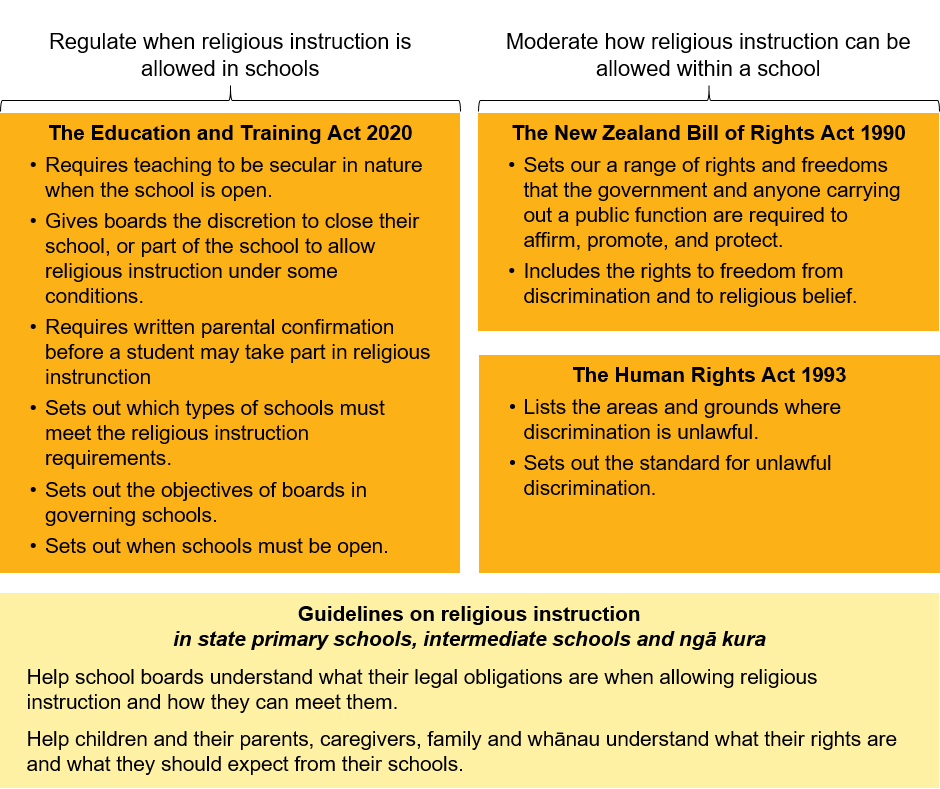 The Education and Training Act 2020 Teaching in state primary and intermediate schools must be secular but school boards may choose to close the school, or part of the school, to allow religious instruction to take place under some conditions. The relevant sections are as follows. Section 97 requires teaching in state primary and intermediate schools to be entirely of a secular character. Section 56 enables boards to, following consultation with the principal, choose to close 1 or more school buildings so that they can be used for religious instruction conducted in a manner approved by the board. Closure of the school for the allowance of religious instruction can occur at any time of the school day for a period of up to 60 minutes per week, and no more than 20 hours per year. Religious instruction must be conducted by voluntary instructors approved by the boardSection 57 allows for extra provision of religious instruction or observances where this is supported by the majority of a school’s parent community, and the Minister approves it.Section 58 requires that the school has received written permission from a parent or caregiver before the child is allowed to attend or take part in religious instruction sessions.Section 60 permits a teacher to ask for the board’s approval to be freed from school duties to take part in religious instruction for up to 30 minutes per week. It also prevents other people from pressuring the teacher to take part in religious instruction.Boards of state primary schools and intermediate schools,  including kura must meet the above requirements. The requirements do not apply to early childhood education services, secondary schools, state integrated schools, or private schools. The relevant sections are as follows. Section 10 defines primary school and intermediate school. Section 189 sets out that designated character schools, including Kura Kaupapa Māori are state schools.Section 211, and clauses 1, 29, and 58 of Schedule 6 work together to establish that although state integrated schools are state schools, the place of religion in these schools can be different. Teaching does not need to be secular, and religious instruction may form part of the school programme. Boards should consider their objectives in governing schools as part of any decision making process. The relevant section is as follows.Section 127 sets out the Board’s objectives in governing a school, which are to ensure that: every student is able to attain their highest possible standard in educational achievement; the school is a physically and emotionally safe place for all students and staff; gives effect to relevant student rights set out in the Education and Training Act 2020, the Bill of Rights Act 1990, and the Human Rights Act 1993; and takes all reasonable steps to eliminate racism, stigma, bullying and any other forms of discrimination within the school; the school is inclusive of, and caters for students with differing needs; and the school gives effect to Te Tiriti o Waitangi. Boards that choose to close for religious instruction must account for the closure and still be open for enough half-days to meet their statutory obligations. The relevant sections are as follows.Section 10 defines a half-day as a period of 2 hours or more during which the school is open for instruction.Schedule 21 sets out when state schools must be open.The New Zealand Bill of Rights Act 1990 sets out a range of rights and freedoms that the government and anyone carrying out a public function are required to affirm, uphold and protect. The New Zealand Bill of Rights Act 1990 means that students, their parents, caregivers, family and whānau have the right to freedom of religious or non-religious belief, as well as the right to freedom from discrimination. In practice, this has a moderating effect on how religious instruction is decided on and delivered within a school. The New Zealand Bill of Rights Act 1990 does not override a Board’s authority to close the school to allow religious instruction to take place. If a board chooses to do so it must be in a rights consistent manner. The relevant sections are as follows.Section 3 provides that the Bill of Rights only applies to acts done by the government or anyone carrying out a public function, power or duty conferred on them by law.Section 6 provides other law is to be given a meaning consistent with the Bill of Rights whenever possible.Section 13 gives everyone the right to freedom of thought, conscience, and religion.Section 15 gives everyone the right to manifest their religion and belief - manifestation of religion and belief is how people express their beliefs (such as participating or leading religious ceremonies or wearing religious dress). Section 19 gives everyone the right to be free from discrimination on the grounds included in the Human Rights Act 1993.Section 20 reinforces that people who belong to ethnic, religious or linguistic minorities also have the right to enjoy their culture, practice their religion and use their language.  The Human Rights Act 1993 gives more information on what types of discrimination are unlawful. These grounds include discrimination based on religious and non-religious belief, including agnostic and atheistic belief. What this means in practice is that, while Boards of trustees can choose to close their school to allow religious instruction, they must do it in a way that does not discriminate against anyone who holds different beliefs. The relevant sections are as follows.Section 21 sets out that discrimination on the basis of religious or non-religious belief is unlawful.Escalating complaintsStudents and their family and whānau have the right to seek a review of their concerns with the Board’s decision through the Human Rights Commission and to seek mediation if they wish. If a student or their family and whānau is dissatisfied with the Human Rights Commission’s process, they can appeal to the Human Rights Review Tribunal.Anyone has the right to seek information from a school under the Official Information Act 1982 about religious instruction and observances, and to appeal to the Ombudsman if information is not provided within 20 days or if information is withheld. GlossaryClosed -The school (or a designated area of it) is not open for   instruction.Religious Education -The neutral teaching and presentation of information about religion, in the context of another curriculum subject, such as the social sciences learning area of the New Zealand Curriculum.Religious Instruction -The teaching or endorsing of a particular faith. It is the non-neutral, partisan teaching of religion which supports or encourages student belief in the religion being taught.Religious Observance -Ceremonial or devotional acts of religion, such as: prayers, the singing of hymns, or religious readings. Safety checks -As required by the Children’s Act 2014 requires confirmation of identity, collection of information including work history and an interview, third party checks with police or licensing bodies like the Teaching Council.Secular -Not connected with religious matters.Support Services -Counselling, youth work or health services.Volunteer -A person who performs work for an organisation without being paid